9.2.1 Block Definition DiagramIn Table 9.1: Graphical nodes defined in Block Definition diagrams, add the following row below the InterfaceBlock row:9.2.2 Internal Block DiagramIn Table 9.2: Graphical nodes defined in Internal Block diagrams, in the Port row, Concrete Syntax cell replace the text: “Conjugated Ports” with the following text: “Conjugated Ports or Ports with a Conjugated Type”InterfaceBlock Conjugation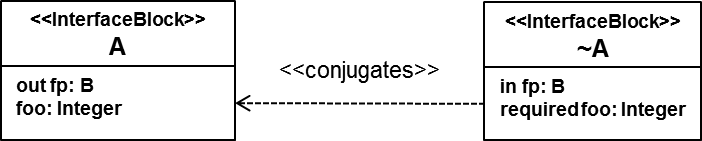 SysML::Ports&Flows::Conjugation